ZADATAK: U zadane kvadratiće nacrtaj stari grad prema predlošku!            Stari grad oboji po želji!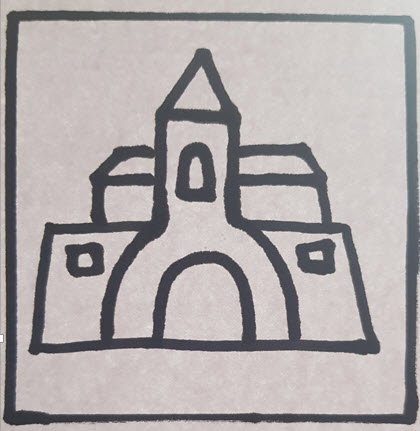 